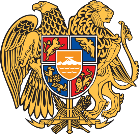 REPUBLIC OF ARMENIAMay 10, 202342nd Session of the UPR Working GroupReview of SerbiaStatement delivered by Lilit Toutkhalian, Minister Councilor Mr. President,Armenia welcomes the distinguished delegation of Serbia to the 4th cycle and thanks for the report. Armenia commends Serbia for its commitment and achievements in the area of human rights and as an example of good practice highlights the implementation of the Guidelines for the Prosecution of Hate Crimes.In the spirit of constructive engagement Armenia recommends:To take extra steps to further promote independence of the judiciary;To take proactive measures to identify cases of human trafficking and ensure the rehabilitation of the victims.Armenia wishes Serbia a successful UPR. Thank you.